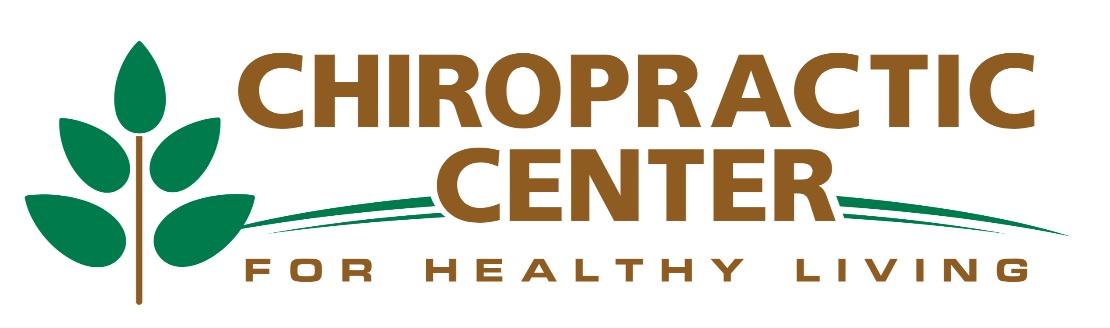 Hyperbaric Oxygen Therapy IntakeToday's Date ________________ First Name ______________________________ Middle Initial ____ Last Name ____________________________________Suffix (Jr. Sr. III) ______   Preferred Name ______________________________________Address _______________________________________City ____________________ State_______ Zip _____________Primary Phone __________________  Work Phone __________________  Mobile Phone ____________________Best Contact Method: ___ Primary Phone ___ Work Phone ___ Mobile Phone EMAIL:  _______________________________________________  Place of Employment _______________________________  DOB:  _____________________________  Age ______           Marital Status (check one) ____ Single ____ Married ____OtherEmergency Contact's Name __________________________Relationship________________ Phone_________________What is your main complaint today that you wish to seek treatment for?________________________________________________When did your symptoms start?__________________________________________________________________________________Is this a NEW complaint?   ☐  Yes   ☐  No   If a NEW complaint, please explain the incident:______________________________________________________________________________________________________________________________________________Are your symptoms interfering with your: Work___ Daily routine___ Sleep___ All___What activities worsen your symptoms?___________________________________________________________________________What activities improve your symptoms?__________________________________________________________________________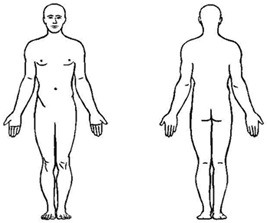 Are your symptoms getting progressively worse?  Yes____ No ____ 	Mark an X on the diagram where you are experiencing your symptoms:If your complaint involves pain, please characterize type:   ☐ Constant ☐ Intermittent ☐ Ache   ☐ Sharp ☐ Radiating ☐ Numbness/Tingling☐ I’m not experiencing painPlease rate the amount of pain you are generally experiencing (circle one):Minor     1     2     3     4     5     6     7     8     9     10     Severe Have you undergone hyperbaric treatment before? Yes___ No___PLEASE CHECK “C” for Current Conditions and “P” for Conditions you have delt with in the past:  C     P				  	  C       P					  C      P___  ___Acid reflux/heart burn	    	___   ___Diabetes			___  ___Depression___  ___Ulcer			 	___  ___Hypoglycemia			___  ___Anxiety___  ___Irritable Bowel			___  ___Seizures				___  ___Poor memory/confusion___  ___Diarrhea				___  ___Headaches			___  ___Arthritis___  ___Constipation 			___  ___Migraines			___  ___Rheumatoid arthritis___  ___Sinus problems			___  ___Dizziness				___  ___Osteopenia or osteoporosis___  ___Chronic cough			___  ___Vertigo				___  ___Herniated disc___  ___Asthma				___  ___Balance problems			___  ___Muscle cramping___  ___High blood pressure		___  ___Fatigue				___  ___Bladder problems___  ___Stroke				___  ___Insomnia				___  ___Prostate problems___  ___Heart Attack			___  ___Hypo/Hyper Thyroid		___  ___Cancer___  ___High Cholesterol			___  ___Fibromyalgia			___Other_________________________  ___Clotting disorder			___  ___Autoimmune diseaseWould you like to discuss and or seek treatment for any of these additional health concerns? Yes___ No___Do you have a pacemaker? ____Yes ____NoDo you have a history of a stroke?  _____Yes _____NoDo you have a blood clotting disorders?  _____Yes  ____NoFEMALES: Are you pregnant? _____Yes _____No	    Are you on birth control?  _____ Yes _____No   If yes, what type? (Injection, pill, etc.) ____________________LIFESTYLE HABITSExercise: None_____ Moderate_____ Daily_____ What kind of exercise? ______________________________________Work Activity: Sitting_____ Standing_____ Light Labor_____ Heavy Labor_____Coffee/Caffeine Drinks per Day 0_____ 1-3_____ 3-5_____ 5-7_____ More than 7_____Alcohol Drinks per Week 0_____ 1-3_____ 3-5_____ 5-7_____ More than 7_____Do you smoke/use tobacco products?  _____Yes  _____No    Do you vape or use vape products?  _____Yes   _____NoStress Level		0 1 2 3 4 5 6 7 8 9 100=Not Stressed                10=Extremely StressedReason for Stress: __________________________________________________________________________________Please List any Nutritional Suppliments/Vitamins:_________________________________________________________Current PERSCRIPTION MEDICATIONS ONLY, including frequency and dosage if known. Please be as specific as possible.  IF THERE ARE NO CURRENT MEDICATIONS, CHECK HERE         Dosage 						         Dosage1)_________________________________l_________l 		4)_________________________________l_________l2)_________________________________l_________l 		5)_________________________________l_________l3)_________________________________l_________l		 6)_________________________________l_________lFAMILY HEALTH HISTORYBY USING ONE OF THE FOLLOWING LETTERS, PLEASE INDICATE IF THERE IS A MEMBER IN YOUR FAMILY THAT HAS SUFFERED WITH ONE OF THESE ALIMENTS:F=Father M=Mother B=Brother S=Sister C=Child_____No Known Conditions		_____Clotting Disorder		_____Dementia/Alzheimer’s_____Diabetes/Pre-Diabetes		_____Heart Disease		_____High Cholesterol_____High Blood Pressure		_____Lung Disease			_____Osteoporosis_____Depression			_____Anxiety			_____Stroke/Brain Hemorrhage_____Autism			_____Attention Deficit Disorder (ADD) Patient Name:  ____________________________________________	Date:  ______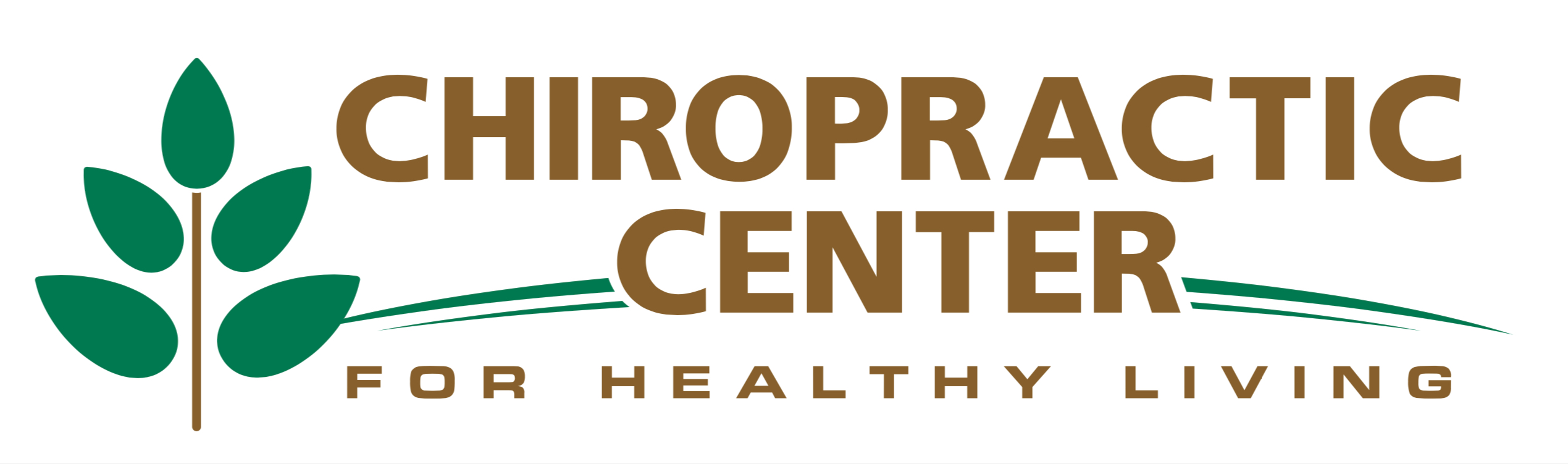 1415 W Havens St.Suite 3Mitchell, SD 57301Phone: 605.996.1160Fax: 605.996.6433Hyperbaric Oxygen Therapy ScreenPatient Information:Patient Name: ____________________________ Date of Birth: ________________Hyperbaric Screening Questions:Surgical History:Please leave the following section for a member of our staff:Patient Signature: __________________________Date: ________________ 